Урок №                                  5 класс   биология                                                                          Тема:  Образование новых клеток. Значение деления клеток для роста и развития организмов.Цели:  закрепить знания о строение клетки, научить сравнивать строение растительной, животной и грибной клеток. Сформировать у обучающихся начальные представления о делении клетки.                                                                                                                                            Задачи: образовательная - познакомить учащихся с особенностями деления клетки; выяснить, в чём заключается биологическое значение деления клетки;показать взаимосвязь деления клеток и роста организма. Развивающая:- продолжить формирование навыков самостоятельной работы с учебником; отработка активного умения слушать выступающего, доброжелательно и корректно делать замечания в случае несогласия с выступающим, умение работать в группах. развивать образную память, логическое мышление, речь учащегося. Воспитывающая: воспитание интереса к познанию живой природы, воспитание патриотических чувствУУД: Познавательные   умение самостоятельно и произвольно строить речевое высказывание в устной форме ,смысловое чтение, извлечение необходимой информации из прочитанного текста, определение основной и второстепенной информации.ЛичностныеУУД: оценивание усваиваемого содержания, исходя из социальных и личностных ценностей, обеспечивающее личностный моральный выбор. Регулятивные УУД: формировать умение постановки учебной задачи на основе соотнесения того, что уже известно и усвоено учащимися, и того, что ещё неизвестно; умение выделять и осознавать то, что уже усвоено и что ещё подлежит усвоению, осознавать качество и уровень усвоения; формировать способность к мобилизации сил и энергии; способность к волевому усилию – к выбору в ситуации  конфликта и к преодолению препятствий.Коммуникативные УУД: умение достаточно полно и точно выражать свои мысли в соответствии с задачами и условиями коммуникации;- владение монологической и диалогической формами речи в соответствии с грамматическими и синтаксическими нормами родного языка.Методы обучения: интерактивные, объяснительно – иллюстративные – беседа, рассказ, частично – поисковые.1.Ввод в урок.Организационный момент.                                  МотивацияКлетка - жизни всей основа!
Повторять мы будем снова!
Только есть одна беда:
Не удастся никогда
Нам увидеть клетку глазом.
А хотелось бы всё сразу
Рассмотреть и разобрать,
Клетку перерисовать!
Ведь из клетки состоят:
Морж, медведь, петух и кит.
Дуб, сосна, собака, кошка,
Да и гриб на тонкой ножке!
Многоклеточные мы:
И поэтому должны
Клетки мышц мы упражнять,
Клетки мозга развивать.
Обеспечат эти клетки
Нам хорошие отметки2.Работа по вопросам домашнего задания.   -?. Клетки хвастаются – ученики берут карточки с названием типа клетки(Раст. Жив.) и «Хвастаются» своими особенностями в сравнении с другими.-?. 1.ТЕСТЫ. 1) Ядро – важнейшая часть клетки, так как: а) находится в центре клетки; б) окружено со всех сторон цитоплазмой; в) содержит хромосомы – носители наследственной информации; г) содержит одно или несколько ядрышек.                                                                                                                      2) Не имеют клеточного строения и не проявляют признаков жизни вне клетки-хозяина: а) вирусы; б) бактерии; в) растения; г) грибы.3) Выберите части клетки, которые отсутствуют в клетках животных: а) ядро; б) мембрана; в) клеточная оболочка; г) вакуоль; д) пластиды; е) включения.4) Клеточная оболочка грибов состоит из: а) минеральных веществ; б) целлюлозы; в) белков; г) хитина.5) Клеточная оболочка растений состоит из: а) белков; б) минеральных веществ; в) целлюлозы; г) хитина.2.Выберите из предложенных терминов лишний и объясните свой выбор.Хромосома, плазматическая мембрана, клеточная оболочка, лист, хлоропласт, вакуоль. Организация взаимопроверки.3.Работа по новому материалу.Целеполагание. Вспомните положения клеточной теории. Что такое материнская клетка? Как происходит деление материнской клетки? Какие структуры играют главную роль в передаче наследственной информации? На все ли вопросы вы смогли дать ответ? Чего нам не хватает для этого?                                                                                                                                                  Сформулируем тему урока: Образование новых клеток.Коли пища поступает,
Клетка быстро подрастает.
Наступает миг деленья,
Это не одно мгновенье.
Длится рост и размножение
Столько, сколь живет растениеДеление клетки — процесс, при котором из одной материнской клетки образуются две дочерние. РИС.Что такое дочерние клетки? Дочерние клетки — клетки, которые образуются из одной материнской клетки в результате её деления.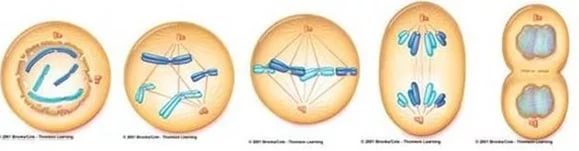 Демонстрация: рисунок «Делящиеся клетки»;   Вспомним вопрос, который мы обсуждали в начале урока:  Какие структуры играют главную роль в передаче наследственной информации?                                                                                                                                                                               Наследственная информация — информация о строении, развитии и признаках организма, заложенная в участках ДНК — генах и передаваемая по наследству от родителей потомкам.Наследственность — способность организмов передавать следующему поколению свои признаки и свойства, то есть воспроизводить себе подобных.Деление клетки – это процесс, состоящий из нескольких стадий. Давайте охарактеризуем каждую из них - прочитаем в учебнике информацию и рассмотрим соответствующий рисунок Удвоение (образование) хромосом.Разрушение ядерной оболочки.Хромосомы располагаются по экватору клетки.Хромосомы расходятся к разным полюсам клетки. Делится цитоплазма.Образуются две новые клетки, которые содержат такое же число хромосом, что и в материнской клетке.Д/з. §